At the meeting of the Town Board of the Town of Pendleton, Niagara County, New York, held in the Board Room at the Town of Pendleton Town Hall, 6570 Campbell Boulevard, Lockport, New York, 14094 at 7:00 p.m. on January 8, 2024.Resolution Accepting ProposalWHEREAS, the Town Hall owned and operated by the Town of Pendleton houses multiple offices open to the public during scheduled hours; andWHEREAS, it is incumbent on the Town of Pendleton to maintain proper access to the Town Hall for all who endeavor to enter the building; andWHEREAS, the Town Engineer has directed efforts to identify actions that can be taken to improve access to the Town Hall as well as acquire appropriate bids for this work.WHEREAS, attempts at three (3) quotes for installation of accessible entry door equipment and hardware are summarized as follows:	Imperial Door Controls, Inc.:		$6,790.00	Aurora Door & Window, LLC:	$7,052.49	Kelly Bros.:				No quoteNOW, THEREFORE BE IT RESOLVED, by the Town Board of the Town of Pendleton on this 8th day of January 2024 that the quote from XXXX for $x,xxx.xx for installation of door hardware equipment on the main entrance door at the Town Hall is accepted.  This resolution shall take effect immediately.Town of Pendleton6570 Campbell BoulevardLockport, NY  14094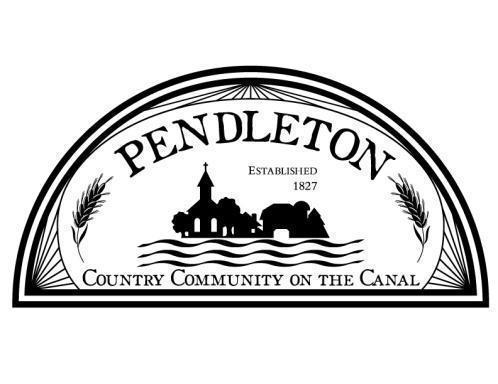 Supervisor Joel MaertenCouncilman Wolfgang BuechlerCouncilman Joseph HickmanCouncilman David LeibleCouncilman Scott Lombardo